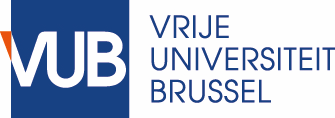 Faculty of Psychology and Educational Sciences				Academic year 2022/2023PROCESS EVALUATION MASTER THESIS Name and first Name student:   	   							nr.:   MES		KLIN					AO 					ONKU			AGOG				Supervisor (Promoter):Title of the master thesis:Name assistant (Begeleider):Social and organizational skillsSpecific skillsFinal GradeDate and signature assistant1.1 Contact with the assistant:Formal: the student knows how to address the assistant in a proper manner in writing or verbally.weakmoderategoodvery goodexcellentNAContent: the student can formulate problems, questions etc. in a clear wayweakmoderategoodvery goodexcellentNAexample1.2. Initiative:The student makes constructive proposals (on statistical processing, planning, sample composition, ...) on its own initiative, and submits them to the supervisor.weakmoderategoodvery goodexcellentNAexample1.3. Planning:The student plans his / her work efficiently, and also keeps to the proposed planning, on both the short and the long term.weakmoderategoodvery goodexcellentNAExample1.4. Punctuality:The student arrives at appointments with the assistant, is punctual, organized and prepared, on both the short and the long termweakmoderategoodvery goodexcellentNAexample1.5. Ethical issues:The student follows the accepted ethical and deontological standards and values when performing research.weakmoderategoodvery goodexcellentNA(e.g. Anonymity guaranteed during data collection)1.6. Dealing with criticism:The student is able to accept both positive and negative criticism, and transform it in a positive manner into efficient action.weakmoderategoodvery goodexcellentNAexample1.7. Persistence:After a setback, the student can renew his / her efforts with the aim to reach the best possible outcomeweakmoderategoodvery goodexcellentNAexample2.1. Writing style:The student develops during the process a better writing style or works clearly towards a better writing styleweakmoderategoodvery goodexcellentNAexample2.2. Information gathering:The student can independently collect relevant information (literature research, electronic resources, etc.)weakmoderategoodvery goodexcellentNAexample2.3. Content: The student is able to define independently the domain of his / her research in the course of the process.weakmoderategoodvery goodexcellentNAexample2.4. Hypotheses:The student is able to establish and formulate hypotheses independently. weakmoderategoodvery goodexcellentNAexample2.5. Positive critical attitude:During and after discussions, the student thinks critically on the use of methods and techniques, and can question them in a positive manner.weakmoderategoodvery goodexcellentNAexample2.6. Data collection:The student is able to put together a sample and to collect data.weakmoderategoodvery goodexcellentNAexample2.7. Data analysis: The student is able to choose the correct statistical methods and to implement them.weakmoderategoodvery goodexcellentNAexample2.8. Discussion: The student can correctly link the results to theory.weakmoderategoodvery goodexcellentNAexample20